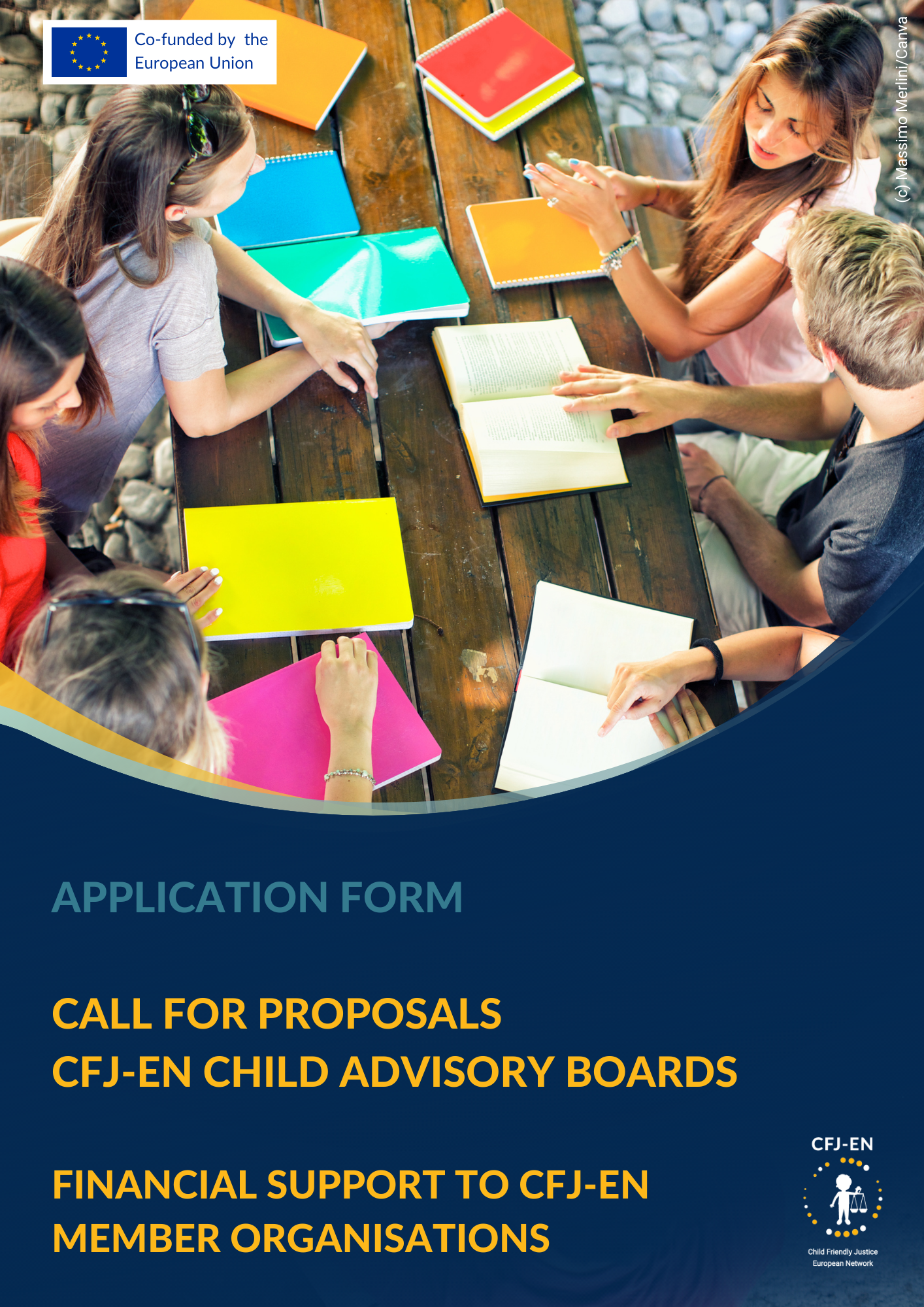 BackgroundThe CFJ-EN makes it a priority to empower children to have their rights respected in judicial proceedings, to collect in a participatory manner their voices and make them heard, and to build their capacity to become advocates of their rights (CFJ-EN’s 2023-2025 Strategic Plan, Strategic Priority 1: ‘Strengthening Children’s Agency’).This sub-granting call answers the objective to increase the participation of children in CFJ-EN’s member organisations and at the Network’s governance level. Through this project proposal for Child Advisory Boards (CAB), the CFJ-EN will support 3 to 4 member organisations with a budget from 15.542 € up to 20,722€ each, depending on the number of CAB projects.CFJ-EN Application FormConflicts of interestIs any of the staff involved in the proposal a current staff or board member of DCI Belgium? If so, please explain.Is any of the staff involved in the proposal a family member of a current staff or board member of DCI Belgium? If so, please explain.Is any of the staff involved in the proposal a family member of a member of the review committee for the sub-granting call? If so, please explain.Do you have any private business activity or personal services with DCI Belgium? If so, please explain.Operational capacityPast projectsPlease fill in the table below with past projects your organisation was involved in relevant to child participation/child empowerment.*Please add as many lines as neededPre-constituted groups of children/young peoplePlease fill indicate groups of children and young people your organisation is already working with (e.g. created during past projects and still operating)*Please add as many lines as neededStaffPlease fill in the table below with the name and position of staff members involved in the project. If you are looking to hire one of the positions, please indicate the position below. Do not forget to attach CVs of each staff member or job descriptions for positions to be filled, and their engagement document including signature of the Child Protection and Safeguarding Policy.*Please add as many lines as neededQualityRelevanceMethodologyActivities*Please add as many lines as needed*Please add as many lines as neededParticipatory dimensionSupport to childrenInclusionChild Protection and Safeguarding PolicyPlease do not forget to attach your organisation’s child protection and safeguarding policy.Risks Analysis*Please add as many lines as neededEU ValuesBudget*Please add as many lines as neededFor the ‘category’ column, please refer to art.6 of the Call listing eligible cost categories.Impact & SustainabilityImpactSustainabilityCFJ-EN Application ChecklistIn support of your application, kindly submit the following documents to info@cfjnetwork.eu:	Filled application form (including description of the project, methodology, budget and experience) 	Child Protection and Safeguarding Policy	CVs of the staff responsible for managing and implementing the project	Or job profile if the staff is not recruited yetContactFor any further information or inquiry in relation to this call, please contact:Mariama Diallo,	Coordinator, CFJ-EN:	mariama.diallo@cfjnetwork.euLise Brument,	Coordination Assistant, CFJ-EN:	lise.brument@cfjnetwork.euThe CFJ-EN is co-funded by the European Union. Views and opinions expressed are however those of the author(s) only and do not necessarily reflect those of the European Union. Neither the European Union nor the granting authority can be held responsible for them.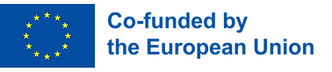 The CFJ-EN is part of the legal entity and enjoys the support of :Défense des Enfants International – BelgiqueRue Marché aux Poulets 30 – 1000 BruxellesN° entreprise : 0447.397.058 – RPM : BruxellesIBAN : BE89 0682 1223 2185E: info@cfjnetwork.euW: www.cfjnetwork.eu T: +32 2 203 79 08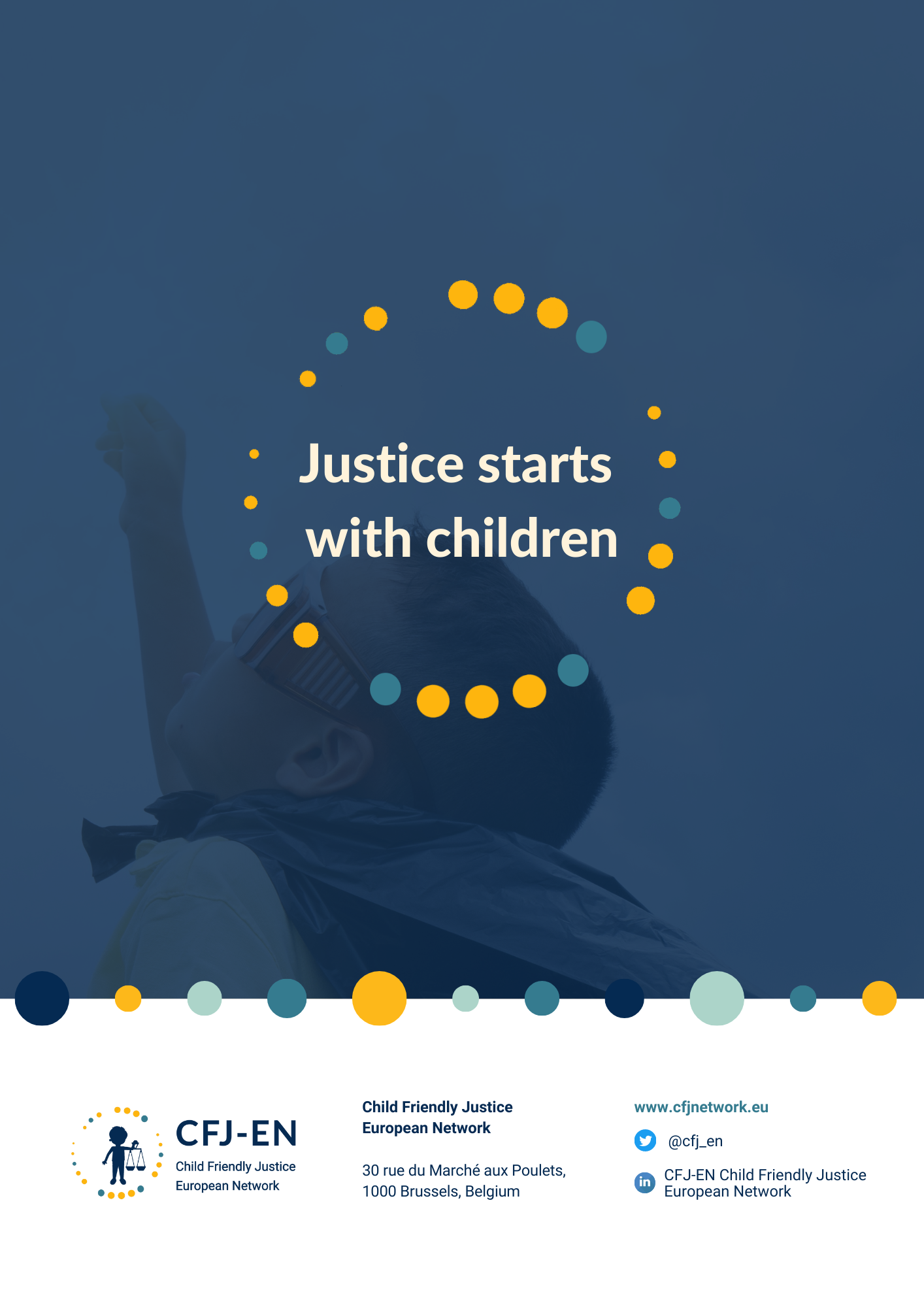 General InformationGeneral InformationGeneral InformationLegal name of organisationAcronym or short nameCountry of establishmentIBANBIC codeVAT numberFull name of legal representativeFunction of legal representativeFull name of contact person for this projectFunction of contact personEmail address of contact personDo you have a Child Protection and Safeguarding Policy? Yes /  No* If yes, please send it together with your application Yes /  No* If yes, please send it together with your applicationAre you a full member of the CFJ-EN? Yes /  No*This call is only open to CFJ-EN full member organisations Yes /  No*This call is only open to CFJ-EN full member organisationsProject SheetProject SheetProject SheetTitle of the projectTitle of the projectSummary Description of the project(max 300 words)Summary Description of the project(max 300 words)Requested budget (in euros)Requested budget (in euros)☐ YES			☐ NO	………………………………………………………………………………………………..☐ YES			☐ NO	………………………………………………………………………………………………..☐ YES			☐ NO	………………………………………………………………………………………………..☐ YES			☐ NO	………………………………………………………………………………………………..Name of the projectBrief description of the project’s participatory dimensionLink to the project’s webpage (if available)Name of the groupBrief description of the group’s objectives/context of creationFull NamePositionCV attachedAre your relevant staff trained in child communication methods and participatory methods? If yes, briefly mention what training they receivedAre your relevant staff trained on child and adolescent development principles? If yes, briefly mention what training they receivedWho are the target groups of your project?How does your project contribute to building a child friendly justice system in your country?How does your project contribute to achieving Strategic priority 1 of the CFJ-EN: ‘Strengthening Children’s Agency’?Are there any additional objectives of your CAB you would like to mention?Briefly describe the methodology that you will use to conduct child advisory boards.What profile of children and young people do you expect to participate in the CAB (age, gender, background, etc.)?How often will your CAB meet? Briefly describe how a typical meeting would be conducted. How would the children and young people be accompanied by adults (facilitators, participation experts, trainers, etc.)?Is there any additional information you would like to provide?Please list below all project-related activities you will conduct and provide a brief description of each of them.Please list below all project-related activities you will conduct and provide a brief description of each of them.A1 – Activity 1A2 – Activity 2Please fill in the suggested timeline of your projectPlease fill in the suggested timeline of your projectPlease fill in the suggested timeline of your projectPlease fill in the suggested timeline of your projectPlease fill in the suggested timeline of your projectPlease fill in the suggested timeline of your projectPlease fill in the suggested timeline of your projectPlease fill in the suggested timeline of your projectPlease fill in the suggested timeline of your projectPlease fill in the suggested timeline of your projectPlease fill in the suggested timeline of your projectPlease fill in the suggested timeline of your projectPlease fill in the suggested timeline of your projectActivityM1M2M3M4M5M6M7M8M9M10M11M12A1A2A3…Please describe how children and young people will be able to give inputs on the format, schedule, content and outputs of the CAB?Please describe the complaints and feedback mechanism you plan to put in place while running the CAB.Is there any additional information you would like to provide?What services can your organisation or local partners offer to children and young people involved? (psychological support, legal advice, counselling, etc.)Do you plan to compensate CAB participants for their time?If so, please describe by what means.Is there any additional information you would like to provide?How will children and young people be selected to be a part of the CAB?How will you ensure non-discrimination in your project?How will you ensure inclusion and accessibility of the CAB activities?Is there any additional information you would like to provide?Please list below any technical, operational, legal, financial risks associated with your project.For each risk, please indicate mitigation measures and likelihood of the risk.Outline how your proposal complies with EU values (human dignity, freedom, democracy, equality, the rule of law, respect for human rights including the rights of persons belonging to minorities, non-discrimination, tolerance, justice, solidarity and gender equality), as expressed in Art. 2 of the Treaty on the European Union and Art. 21 of the EU Charter of Fundamental Rights.Budget (in EUROS)Budget (in EUROS)Budget (in EUROS)Budget (in EUROS)Budget (in EUROS)Budget (in EUROS)ActivityCost CategoryUnit cost TypeUnit Cost ValueNumber of UnitsSubtotalA1 – Activity titleC1day, person, lump sum, flight, … 301003.000TOTALHow will target groups benefit concretely from the project and what would change for them?What is the expected impact (short, midterm, long-term) of your project on the advancement of child rights and child participation at the local or national level?What is the expected impact (short, midterm, long-term) of your project on the advancement of child rights and child participation at the European level?Do you have any concrete means to keep supporting CAB participants after the project ends, or after they cease to participate? Please provide examplesIs there any additional information you would like to provide?